Menu du 05 au 09 Juin 2023 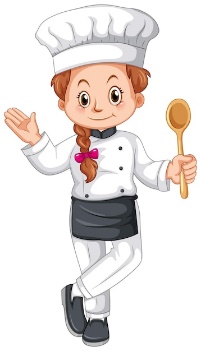 Haricot vert vinaigretteSauté de Veau façon blanquette et ses légumesGâteau de riz à la vanilleFruit de saisonŒufs mayonnaiseGratin de courgettes et pomme de terre, à la noix de muscadeYaourt nature sucré Compote de pomme à la cannelleBetteraves rougesSpaghetti à la bolognaiseGruyère râpéSalade de fruitsCarottes râpées à la cibouletteFilet de poisson frais, sauce citronnéeRiz aux petits poisFromage blanc aux fruits rougesGlace 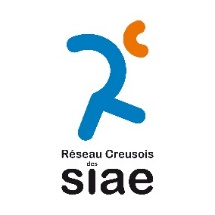                                                                                      Bon appétit, Le pole cuisine de Jarnages